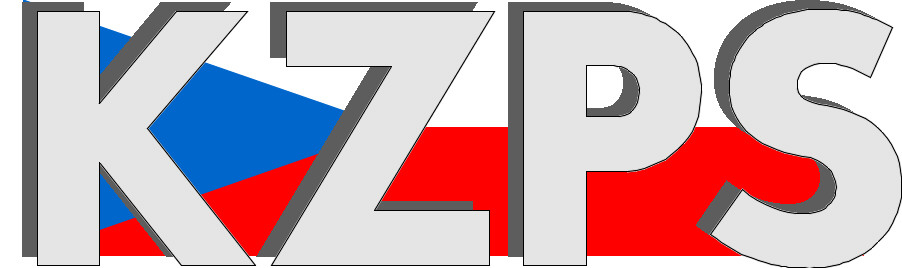 Konfederacezaměstnavatelských a podnikatelských svazů ČR Sekretariát:	    	 Václavské nám. 21	               tel.: 222 324 985                   	 110 00 Praha 1		               fax: 224 109 374  	            	            mail: kzps@kzps.cz S t a n o v i s k o Konfederace zaměstnavatelských a podnikatelských svazů ČRk „Návrhu vyhlášky o stanovení podmínek, při jejichž splnění jsou asfaltová směs a znovuzískaný penetrační makadam vedlejším produktem nebo přestávají být odpadem“V rámci mezirezortního připomínkového řízení jsme obdrželi uvedený návrh. K němu Konfederace zaměstnavatelských a podnikatelských svazů ČR (KZPS ČR) uplatňuje doporučující a zásadní připomínky předložené naším členským svazem Unií zaměstnavatelských svazů ČR.	Kromě uvedených připomínek v příloze bychom rádi uvedli další připomínky::1. § 5 odst 1)Doporučujeme upřesnit, že míchací centrum má být umístěno v místě mezideponie, aby nevnikaly dohady.2. § 5 odst. 3 a odst. 4 e) - takto popsané ověřování vodným výluhem nedává logiku zejména v kontextu připravované novely TP 150. Pokud bude ZAS T3 nebo T4 resp. PM vzorkováno na výluh, tak navrhujeme ho realizovat na vzorku, který odpovídá příslušné frakci, nebo alespoň projde sítem 16 mm (jak je navrhováno v TP 150) a výluh je připravován podle ČSN EN 1744-3. Výluhy byly myšleny primárně pro případ, kdy budu muset dočasně deponovat ty materiály T3 a T4 než jsou navráceny zpět do trasy, tak aby nedošlo ke kontaminaci okolí.Co se týká limitů v tab. 2.2 tak nejsou dostupné žádné výsledky, tj. je zde riziko, že nemusí být limity nastaveny dobře. Proto navrhujeme odstranit tabulku 2.2.Dále navrhujeme následující postup pro provedením výluhů podle tab. 2.1 Pokud výluhy podle 2.1 vyhoví, tak nebude nutné dělat ověření na monolitickém vzorku po provedené recyklaci za studena. Může být dočasně do 1-ho roku (nejdéle do skončení stavby) deponováno a nutně by v receptuře nemuselo být asfaltové pojivo.V případě, že nevyhoví na materiálu výluh dle 2.1, nelze použít materiál do nestmelených vrstev nebo zemního tělesa dle §5 odst. 2) písm. a), b), ale materiál je nezbytné pasivovat přimísením pojiv dle §5 odst. 1) a zkoušku výluhu dle 2.1.opakovatDále platí, že materiál lze i přes nevyhovující prvotní výsledky výluhu dle 2.1 skladovat mimo stavu na mezideponii, ale musí se provést opatření dle §5 čl. 4, odst. e)3. Příloha 5 odst. 2 bod j)Není zřejmé, jakým způsobem má být kontrola celkové koncentrace PAU v pracovním ovzduší vypadat. Navrhujeme bod J) vypustit.4. Doporučujeme zařadit do přechodných ustanovení možnost ovzorkovat materiály, které bohužel dosud jsou na deponiích především v majetku obcí. Vzhledem k tomu, že účinnost vyhlášky 130/2019 Sb. byla v roce 2019 v době letních prázdnin s velice krátkým obdobím pro provedení vzorkování, nebylo možné vše stihnout. Nejasnosti následně přineslo i zrušení vyhlášky v souvislosti s novelizací zákona a způsoby „obnovení“ platnosti vyhlášky v rámci MP MŽP a následně vyhlášky č. 273/2021 Sb.Kontaktní osoby:Ing. Petr Havelka			e-mail: havelka@caoh.cz		tel:	731 405 068Ing. Pavel Ševčík, Ph.D.		e-mail:	sevcik@sps.cz			tel:	605 205 650Dr. Jan Zikeš				e-mail:	zikes@kzps.cz			tel:	222 324 985V Praze dne 20. dubna 2023 										        Jan W i e s n e r		                                                                            			             prezident